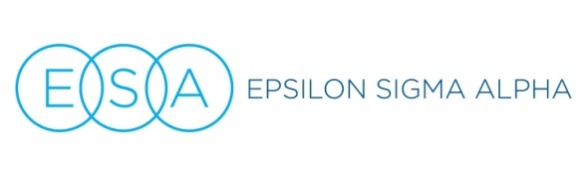 Press ReleaseFOR IMMEDIATE RELEASEContact:   Name (title):                  Telephone:                   Cell phone:                   E-mail:EPSILON SIGMA ALPHA HOSTS FREEEMERGENCY PREPAREDNESS CLINIC WITH <LIST FIRST RESPONDERS HELPING>CITY, STATE: <BE READY TO TAKE GOOD CARE> is the theme of a free community informational event to help citizens of the<CITY/STATE/AREA> learn easy ways to prepare for safety in an emergency or disaster situation. Sponsored by Epsilon Sigma Alpha (ESA), members of <CHAPTER> CHAPTER OF <CITY, STATE>, join ESA members in communities across the country in hosting events to share information about staying safe, preparing emergency packs, and disaster resource lists available in individual local communities.  (DESCRIPTION OF EVENT – LEARN ABOUT MAKING A “72 HOUR KIT” AND OTHER EASY PLANS YOU CAN PUT INTO PLACE TO SECURE THE SAFETY OF YOUR HOUSEHOLD IN AN EMERGENCY EVENT. MENTION SUPPLIES YOU CAN BRING, ACTIVITIES PLANNED LIKE MEET THE FIREFIGHTERS, KIDS CAN CHECK OUT THE FIRETRUCK, DONATIONS BEING COLLECTED, HOW TO RSVP OR JUST STOP BY, ETC)<INSERT A LIST OF FIRST RESPONDERS AND DISASTER RESPONSE EXPERTS WHO WILL BE SHARING TIPS AND INFORMATION ALONG WITH OTHER COMMUNITY GROUPS AND BUSINESSES SUPPORTING THE EVENT><INSERT A QUOTE FROM ONE OF THOSE ABOVE ABOUT HOW HAPPY THEY ARE TO HELP><INSERT A QUOTE FROM A MEMBER ABOUT WHY THEY ARE EXCITED TO HELP WITH THIS PROJECT>For more information about <EVENT NAME> in <CITY, STATE>, contact <NAME, PHONE, AND E-MAIL>.About Epsilon Sigma AlphaFounded in 1929, ESA offers programs and projects to help make a positive difference in the lives of others. ESA has created a powerful network of nearly 1,000 chapters to excel in community education, service, and philanthropy. ESA members support St. Jude Children’s , Hope for Heroes, Easter Seals, literacy projects, domestic violence victims, college scholarships through the ESA Foundation and hundreds of other causes at the local, national, and international level. Those interested in helping the community with ESA can learn more by visiting www.epsilonsigmaalpha.org, or by contacting ESA Headquarters at 970.223.2824. 